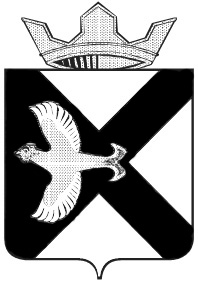 АДМИНИСТРАЦИЯ Муниципального  образования поселок  БоровскийПОСТАНОВЛЕНИЕ21 декабря  2020 г.								№87рп. БоровскийТюменского муниципального районаОб утверждении места размещения площадки для применения пиротехнических изделий на территории муниципального образования поселок Боровский	В целях обеспечения безопасности жизни и здоровья граждан, имущества юридических и физических лиц, государственного и муниципального имущества при организации и проведении на территории муниципального образования поселок Боровский фейерверков и иных массовых зрелищных мероприятий с применением пиротехнических изделий, в соответствии с требованиями решения Комиссии Таможенного союза от 16.08.2011 N 770 "О принятии технического регламента Таможенного союза "О безопасности пиротехнических изделий", Федерального закона от 06.10.2003 N 131-ФЗ "Об общих принципах организации местного самоуправления в Российской Федерации", Постановлением Правительства Российской Федерации от 22.12.2009 N 1052 "Об утверждении требований пожарной безопасности при распространении и использовании пиротехнических изделий", Постановлением Правительства Российской Федерации от 25.04.2012 N 390 "О противопожарном режиме", руководствуясь Уставом муниципального образования поселок Боровский.     1.  Утвердить место размещения площадки для запуска пиротехнической продукции на территории муниципального образования поселок Боровский согласно приложению №1.     2. Утвердить Порядок и перечень требований при подготовке и проведении фейерверков в местах массового пребывания людей согласно приложению №2      3. Никифорову М.В., заместителю главы сельского поселения по строительству, благоустройству, землеустройству, ГО и ЧС организовать площадку по применению пиротехнических изделий и фейерверков на территории муниципального образования поселок Боровский в соответствии с утверждаемым Порядком.
     4.   Рекомендовать руководителям: Сорокину О.А. начальнику  отдела надзорной деятельности и профилактической работы по Тюменскому, Нижнетавдинскому МР УНД и ПР ГУ МЧС России по Тюменской области и Попову А.В., начальнику МО МВД России «Тюменский» организовать контроль за реализацией, хранением, применением и утилизацией пиротехнической продукции, в соответствии с утверждаемым Порядком и требованиями, установленными решением Комиссии Таможенного союза от 16.08.2011 N 770 "О принятии технического регламента Таможенного союза "О безопасности пиротехнических изделий".       5.  Настоящее постановление обнародовать в местах определенных Администрацией и разместить на официальном сайте муниципального образования поселок Боровский в информационно-коммуникационной сети «Интернет».    6.  Контроль за выполнением настоящего постановления возложить на заместителя главы сельского поселения по строительству, благоустройству, землеустройству, ГО и ЧС.Глава муниципального образования					      С.В. СычеваПриложение № 1
к Постановлению
администрации муниципального образования поселок Боровскийот 21.12. 2020 N 87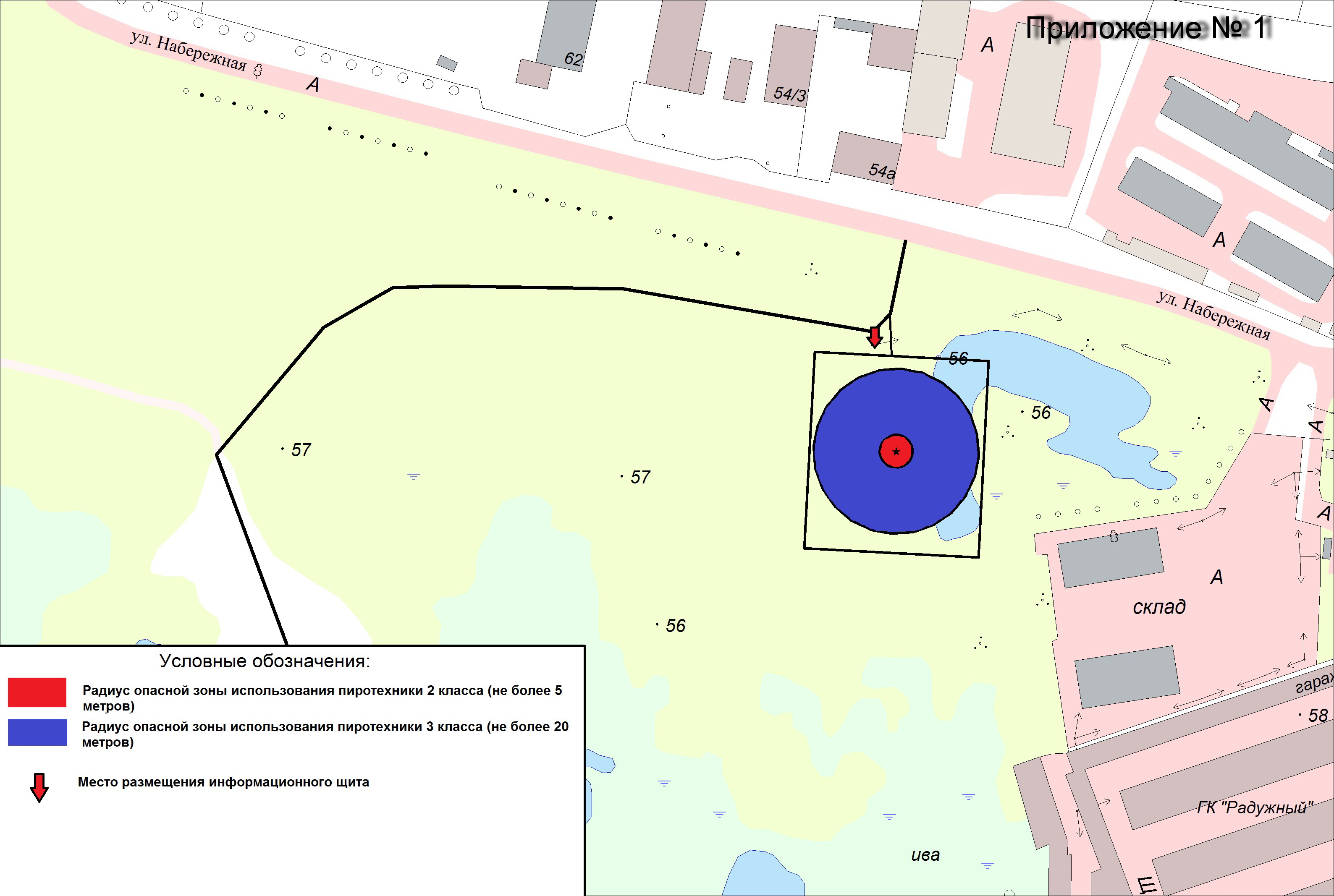 Приложение № 2
к Постановлению
администрации муниципального образования поселок Боровскийот 21.12. 2020 N 87Порядок и перечень требований при подготовке и проведении фейерверков в местах массового пребывания людей с использованием пиротехнических изделий1. Термины, определения и параметры, характеризующие условия проведения салютов и устройства фейерверков, используемые в Регламенте:-        Салют — (франц. salut, от лат. salus — приветствие), торжественная форма приветствия или отдания почестей в ознаменование государственных праздников, в честь знаменательных событий государственных и военных деятелей, производимый залпами с помощью орудийных или специальных салютных батарей.-        Фейерверк — (нем. feuerwerk, feuer — огонь и werk — дело, работа) цветные огни, получаемые при сжигании пороховых пиротехнических составов, содержащих соли металлов, окрашивающих пламя в разные цвета.-        Организатор фейерверка и массового зрелищного мероприятия — юридическое или физическое лицо, являющееся инициатором устройства фейерверка и осуществляющее организационное, финансовое и иное обеспечение его проведения.-        Устроитель фейерверка — организация (юридическое лицо), имеющая необходимые разрешительные документы на устройство фейерверков и непосредственно их выполняющая.-        Устройство фейерверка — действие с пиротехническими эффектами, сопровождающее массовое мероприятие, устраиваемое на основании разрешения уполномоченного органа и по установленным правилам.-        Пиротехническое изделие — сертифицированное устройство, предназначенное для получения требуемого эффекта с помощью горения (взрыва) пиротехнического состава.По степени потенциальной опасности при применении пиротехнические изделия подразделяют на пять классов:-   I класс — пиротехнические изделия, у которых в числе опасных факторов отсутствуют ударные волны и разлетающиеся при взрыве осколки; значения кинетической энергии движения не более 0,5 Дж, акустического излучения на расстоянии 0,25 м от пиротехнического изделия не более 125 дБА, а радиус опасной зоны по остальным факторам не более 0,5 м;-   II класс — пиротехнические изделия, у которых в числе опасных факторов отсутствуют ударные волны и разлетающиеся при взрыве осколки; значения кинетической энергии движения не более 5 Дж, акустического излучения на расстоянии 2,5 м от пиротехнического изделия не более 140 дБА, а радиус опасной зоны по остальным факторам не более 5 м;-   III класс — пиротехнические изделия, у которых в числе опасных факторов отсутствуют ударные волны и разлетающиеся при взрыве осколки; значения кинетической энергии движения не более 20 Дж, акустического излучения на расстоянии 5 м от пиротехнического изделия не более 140 дБА, а радиус опасной зоны по остальным факторам не более 20 м;-   IV класс — пиротехнические изделия, у которых в числе опасных факторов отсутствуют ударные волны и разлетающиеся при взрыве осколки, а радиус опасной зоны хотя бы по одному из остальных факторов более 20 м;-   V класс — прочие пиротехнические изделия, не вошедшие в классы I–IV, опасные факторы и опасные зоны которых установлены техническими условиями на пиротехнические изделия.2. При устройстве фейерверков (салютов) определяются следующие зоны:-   особо опасная зона пиротехнического изделия — площадка, на которой устроитель фейерверка (салюта) размещает пусковые установки, мартиры. Радиус пусковой площадки определятся в зависимости от типа, калибра и количества используемых пиротехнических изделий и не может быть менее 25 метров;-   опасная зона пиротехнического изделия — часть пространства, окружающего работающее пиротехническое изделие, внутри которого хотя бы один опасный фактор достигает опасного уровня;-   охранная зона — территория, на которой возможно нахождение людей (зрителей) вне защитных сооружений. Глубина безопасности охранной зоны составляет не менее 100 метров от внешней границы опасной зоны;-   безопасная зона — территория, расположенная за охранной зоной.3. Требования пожарной безопасности при использовании  пиротехнических изделий 1-3 классов опасностиВ соответствии с Постановлением Правительства Российской Федерации от 22.12.2009 №1052 «Об утверждении требований пожарной безопасности при распространении и использовании пиротехнических изделий» применение пиротехнической продукции должно осуществляться в соответствии с требованиями инструкции (руководства) по эксплуатации завода-изготовителя. При этом инструкция должна содержать требования пожарной безопасности к такому пиротехническому изделию. Применение пиротехнических изделий запрещается:а) в помещениях, зданиях и сооружениях любого функционального назначения;б) на территориях взрывоопасных и пожароопасных объектов, в полосах отчуждения железных дорог, нефтепроводов, газопроводов и линий высоковольтной электропередачи;в) на крышах, балконах, лоджиях и выступающих частях фасадов зданий (сооружений);г) на сценических площадках, стадионах и иных спортивных сооружениях;д) во время проведения митингов, демонстраций, шествий и пикетирования;е) на территориях особо ценных объектов культурного наследия народов Российской Федерации, памятников истории и культуры, кладбищ и культовых сооружений, заповедников, заказников и национальных парков.При подготовке и проведении фейерверков в местах массового пребывания людей с использованием пиротехнических изделий III класса опасности, радиус опасной зоны которых составляет не более 30 метров:а) должны быть разработаны технические решения (условия), при выполнении которых возможно проведение фейерверка. Они должны включать схему местности с нанесением на ней пунктов размещения фейерверочных изделий, предусматривать безопасные расстояния до сооружений с указанием границ безопасной зоны, а также места хранения;б) зрители должны находиться с наветренной стороны. Безопасное расстояние от мест проведения фейерверка до зданий и зрителей определяется с учетом требований инструкции применяемых пиротехнических изделий;в) на площадках, с которых запускаются пиротехнические изделия, запрещается курить и разводить огонь, а также оставлять пиротехнические средства без присмотра;г) места для проведения фейерверков необходимо отгородить и оснастить первичными средствами пожаротушения;д) охрана мест и безопасность при устройстве фейерверков возлагается на организацию, проводящую фейерверк;е) после использования пиротехнических изделий территория должна быть осмотрена и очищена от отработанных, не сработавших пиротехнических изделий и их опасных элементов.Выполнение указанных требований обеспечит безопасность жизни и здоровья граждан, имущества физических и юридических лиц, государственного или муниципального имущества.4.     Основные меры безопасности при обращении с пиротехникойПри выборе пиротехнических изделий необходимо знать, что использование самодельных пиротехнических изделий запрещено. Более того, приобретая пиротехнические изделия, необходимо проверить наличие сертификата соответствия, наличие инструкции на русском языке, срок годности. Нельзя использовать изделия, имеющие дефекты или повреждениями корпуса и фитиля.Перед использованием пиротехнических изделий необходимо:Выбрать место для фейерверка. Желательно для этих целей использовать большую открытую площадку свободную от деревьев и построек. В радиусе 100 метров не должно быть пожароопасных объектов, стоянок автомашин, деревянных сараев или гаражей, а также сгораемых материалов, которые могут загореться от случайно попавших искр. При сильном ветре размер опасной зоны по ветру следует увеличить в 3-4 раза. Зрителей необходимо разместить на расстоянии 35-50 метров от пусковой площадки.Использование ракет, бабочек рядом с жилыми домами и другими постройками категорически запрещается, т.к. они могут попасть в окно или форточку, залететь на балкон, чердак или на крышу и стать причиной пожара.Категорически запрещается:1. Использовать приобретённую пиротехнику до ознакомления с инструкцией по применению и данных мер безопасности;2. Применять пиротехнику при ветре более 5 м/с;3. Взрывать пиротехнику, когда в опасной зоне (смотри радиус опасной зоны на упаковке) находятся люди, животные, горючие материалы, деревья, здания, жилые постройки, провода электронапряжения;4. Запускать салюты с рук (за исключением хлопушек, бенгальских огней, некоторых видов фонтанов) и подходить к изделиям в течение 2 минут после их использования;5. Наклоняться над изделием во время его использования;6. Использовать изделия с истёкшим сроком годности; с видимыми повреждениями.7. Производить любые действия, не предусмотренные инструкцией по применению и данными мерами безопасности, а так же разбирать или переделывать готовые изделия;8. Использовать пиротехнику в закрытых помещениях, квартирах, офисах (кроме хлопушек, бенгальских огней и фонтанов, разрешённых к применению в закрытых помещениях), а так же запускать салюты с балконов и лоджий;9. Разрешать детям самостоятельно приводить в действие пиротехнические изделия.10. Сушить намокшие пиротехнические изделия на отопительных приборах — батареях отопления, обогревателях и т.п.5. Место и время устройства фейерверков- Устройство фейерверков может осуществляться в любых пригодных для этих целей местах, обеспечивающих безопасность людей, зданий и сооружений, за исключением мест, использование которых запрещено решениями соответствующих законодательных и исполнительных органов власти.-К местам, запрещенным для проведения фейерверков, относятся:-Территории, здания, сооружения, не обеспечивающие безопасность граждан.-Места вблизи опасных, вредных производств и объектов, а также транспортных узлов.-Мосты, путепроводы, спецтрассы федерального значения, транспортные магистрали городского значения с интенсивным движением общественного и городского транспорта, полосы отчуждения железных дорог, нефте-, газо- и продуктопроводов и линий высоковольтной электропередачи, пожаро- и взрывоопасных объектов.-Территории, непосредственно прилегающие к зданиям, занимаемым федеральными органами государственной власти управления, органами исполнительной власти субъекта Российской Федерации и органами местного самоуправления, учреждениями, оказывающими государственные услуги, экстренную и иную социальную помощь.-Территории, непосредственно прилегающие к зданиям учреждений здравоохранения и образования.-Территории объектов, имеющих важное нравственно-культурное значение, памятников истории и культуры, кладбищ и культовых сооружений, заповедников, заказников и национальных парков, места паломничества.-Территории, прилегающие к объектам, на которых готовятся или проводятся охранные мероприятия.-Территории, непосредственно прилегающие к трассам проезда и охраняемым ФСО России объектам.-Территория, на которой невозможно обеспечение специальными службами необходимой степени безопасности граждан и объектов или несоответствующая требованиям, предъявляемым к основным характеристикам зон безопасности.- Территории, где расстояние от границ безопасной зоны до высоких деревьев, линий электропередач, территорий жилых зданий, строений, сооружений с плоской крышей из сгораемых материалов (рубероид, битумная заливка и т.п.) составляет менее 50 метров.-В зданиях и на сценических площадках.-На крышах, балконах, лоджиях, выступающих частях фасадов зданий (сооружений).-На территориях объектов без письменного разрешения владельца объекта.-При погодных условиях, не позволяющих обеспечить безопасность при ее использовании.-Во время проведения митингов, демонстраций, шествий, пикетирования.6. Требования к организации-устроителю фейерверкаУстройство фейерверков может осуществляться только организациями, зарегистрированными в установленном порядке со статусом юридического лица, уставом которых предусмотрен данный вид деятельности. Проведение малых фейерверков с использованием фейерверочных изделий калибра до 60 мм и создание специальных сценических эффектов может осуществляться зарегистрированными пиротехниками без образования юридического лица.7. Пожарная безопасность при устройстве фейерверков- Устройство фейерверков и других мероприятий с использованием пиротехнических изделий в городе допускается при безусловном выполнении юридическими и физическими лицами, организующими и проводящими фейерверки и другие мероприятия, требований правил пожарной безопасности, утвержденных в установленном порядке.- Фейерверк или иное мероприятие с применением пиротехнических изделий должно проводиться на основании договора между организатором и устроителем фейерверка и в строгом соответствии с полученным письменным разрешением. В договоре на проведение фейерверка должны содержаться обязательства сторон по обеспечению безопасности, а также выкопировка схемы места проведения с обозначением пусковой площадки и границ охранной зоны.- Монтаж устройств для проведения фейерверков должен осуществляться на пусковых площадках после установки специального ограждения места этой площадки и мест временного хранения пиротехнических изделий с учетом опасных факторов при разлете горящих пироэлементов и фрагментов корпуса фейерверочных изделий.-  Пусковые площадки должны быть обеспечены первичными средствами пожаротушения. Границы опасной зоны должны иметь ограждение и соответствующие предупредительные надписи.Площадка для проведения фейерверков должна быть оснащена двумя порошковыми огнетушителями ОП-5 типа АВС (Е) или бочкой 0,2 куб.м с водой и ведром или ящиком с песком и лопатой, а также полотном из асбеста, грубошерстной ткани или войлока размером не менее 1х1 м.- При проведении фейерверков допускается использование только исправного, аттестованного пускового оборудования и сертифицированных в соответствии с Правилами сертификации пиротехнической продукции фейерверочных изделий.- Устроители фейерверка обязаны обеспечить охрану пусковой площадки и опасной зоны от проникновения посторонних лиц, меры защиты персонала и сохранность фейерверочных изделий. Охрана мест устройства фейерверков возлагается на организацию, проводящую фейерверк, и на местные органы внутренних дел. Организация, проводящая фейерверк, несет ответственность за безопасность за пределами согласованной охранной зоны. Ответственность за защиту от проникновения посторонних в согласованную охранную зону и их безопасность несет организация, осуществляющая ее охрану.- Перевозка и транспортировка пиротехнических изделий и материалов осуществляется только на специально оборудованном транспорте.- Зрители должны находиться за пределами опасной зоны проводимого фейерверка.- На площадках, с которых запускаются пиротехнические изделия, запрещается курить и разводить огонь, оставлять пиротехнические средства без охраны, оставлять автомобили и технику, не имеющие отношения к фейерверочным работам, оставлять открытыми изделия при атмосферных осадках, осуществлять монтаж изделий и их хранение вблизи одиноко стоящих высоких деревьев, мачт и т.п.- После окончания фейерверка пусковая площадка должна быть тщательно осмотрена с целью выявления и сбора неотработанных изделий и элементов пиротехнических зарядов.- Уничтожение непригодных и неиспользованных пиротехнических изделий производится в установленных для этих целей местах вне черты города.- После окончания фейерверка составляется акт о его проведении и последствиях, который подписывает руководитель показа фейерверка и представитель заказчика, а при необходимости и представители органов внутренних дел и государственного пожарного надзора.- На время проведения фейерверка для обеспечения пожарной безопасности рекомендуется привлекать пожарные автомобили с боевым расчетом, выставлять посты и дозоры из числа личного состава подразделений противопожарной службы. ИНСТРУКЦИЯ по применению гражданами бытовых пиротехнических изделийПиротехнические изделия подлежат обязательной сертификации, на них должна быть инструкция по применению и адреса или телефоны производителя (для российских предприятий) или оптового продавца (для импортных фейерверков). Это гарантирует качество и безопасность изделий.При самостоятельной закупке фейерверков в других местах, следует обращать внимание на наличие инструкции на изделии, адреса или телефона производителя или оптового продавца. Фейерверки покупайте только в местах официальной продажи. Не покупайте фейерверки в не регламентированных для этих целей местах (это могут быть рынки, киоски и иные торговые точки) или у «знакомых», поскольку, скорее всего приобретете не сертифицированное или нелегальное изделие. При покупке фейерверков обратите внимание на упаковку, на ней должны отсутствовать увлажненные места, разрывы. Покупая фейерверк с товарным знаком, Вы действительно приобретете качественное изделие, поскольку каждый изготовитель дорожит своим добрым именем.Фейерверки храните в сухом месте, в оригинальной упаковке. Запрещено хранить пиротехнические изделия во влажном или в очень сухом помещении с высокой температурой воздуха (более 30°С) вблизи от легковоспламеняющихся предметов и веществ, а так же вблизи обогревательных приборов. Не носите их в кармане. Не возите в автомобиле. Не храните фейерверки возле горючих и легко воспламеняемых материалов. Храните фейерверки в не доступных для детей местах. В холодное время года фейерверки желательно хранить в отапливаемом помещении, в противном случае из-за перепадов температуры фейерверки могут отсыреть. Отсыревшие фейерверки категорически запрещается сушить на отопительных приборах (батареи отопления, рефлектора, бытовые обогреватели и т.п.) и используя нагревательные приборы (строительные и бытовые фены, паяльные лампы и т.п.).Задача запускающего — провести фейерверк безопасно для себя и зрителей.Общие рекомендации по запуску фейерверочных изделий1. Заранее определить место проведения фейерверка, площадку, на которой он будет производиться (лучше осмотреть место днем). При сильном и порывистом ветре лучше совсем отказаться от проведения фейерверка. Размер площадки должен соответствовать максимальному размеру опасной зоны, указанной на изделиях, которые будут использоваться при проведении фейерверка. Над площадкой не должно быть деревьев, линий электропередач и прочих воздушных преград.2. Категорически запрещается запускать пиротехнические изделия при постоянном или порывистом ветре (ограничения по скорости ветра приведены на этикетке каждого конкретного изделия). Кроме того, применение пиротехники в ненастную погоду так же небезопасно! Необходимо помнить, что если пиротехника простоит под дождем 3-5 мин, даже если вы сохранили сухим фитиль, — гарантии успешного запуска нет. Более того, некоторые виды пиротехники после намокания становятся опасными для зрителей. Так, например, промокшие ракеты могут отклоняться от вертикального полета, а заряды промокших батарей салютов будут взлетать на незначительную высоту и срабатывать (разрываться) в опасной близости от зрителей.3. Определить место расположения зрителей. Зрители должны находиться за пределами опасной зоны. Наилучший эффект от фейерверка наблюдается в том случае, если ветер дует от зрителей и относит в сторону дым, а расстояние от фейерверка выбрано таким, чтобы зрители наблюдали эффекты под углом не более 45 градусов. Оптимальное расстояние составляет не менее 30-50 м.4. Определить человека, ответственного за проведение фейерверка. Он должен быть трезвым. Никогда не запускайте пиротехнику, находясь в нетрезвом состоянии, — реакция при запуске фейерверков нужна не хуже, чем при управлении автомобилем. Использовать пиротехнические изделия в нетрезвом состоянии запрещено.5. Запускающий должен заранее разместить и надежно закрепить изделия в соответствии с инструкциями по использованию и быть готовым оперативно отреагировать в случае возникновения непредвиденной ситуации.6. При поджиге изделий нельзя держать их в руках, наклоняться над изделиями. Фитиль следует поджигать с расстояния вытянутой руки. После окончания работы изделия нельзя подходить к нему как минимум 10 мин. Нельзя допускать на пусковую площадку посторонних лиц во время и после стрельбы. Самый лучший вариант, если у запускающего будет помощник, спокойно контролирующий обстановку во время фейерверка.7. Никогда не ленитесь лишний раз прочитать инструкцию на изделии. Каким бы Вы ни были «асом» в пиротехнике, помните, что даже знакомое и обычное на вид пиротехническое изделие может иметь свои особенности.8.  Заранее освободите и расправьте огнепроводный шнур (стопин) на ваших изделиях. Все фейерверочные изделия, предназначенные для продажи населению, инициируются поджигом огнепроводного шнура. Запомните, что перед тем, как поджечь фитиль, вы должны точно знать, где у изделия верх и откуда будут вылетать горящие элементы.9. Салюты следует устанавливать на твердую ровную поверхность. Салюты с небольшой площадью основания следует закрепить, подсыпав с боков землей или установить в плотный снег. Это позволит избежать возможного опрокидывания изделия.10. Ракеты и летающие фейерверочные изделия следует запускать вдали от жилых домов, построек с ветхими крышами или открытыми чердаками.11. Для наземных фейерверочных изделий нужно выбирать гладкую поверхность, которая не препятствует их движению. Это может быть лед, ровный грунт, асфальт, гладкий бетон.12. Устроитель фейерверка должен после поджига изделий немедленно удалиться из опасной зоны, повернувшись спиной к работающим изделиям.13. КАТЕГОРИЧЕСКИ ЗАПРЕЩЕНО разбирать, дооснащать или каким-либо другим образом изменять конструкцию пиротехнического изделия до и после его использования.Помимо вышеперечисленного при обращении с пиротехническими изделиями ЗАПРЕЩАЕТСЯ:использовать пиротехнические изделия лицам, моложе 18 лет без присутствия взрослых.курить рядом с пиротехническим изделием.механически воздействовать на пиротехническое изделие.бросать, ударять пиротехническое изделие.бросать пиротехнические изделия в огонь.применять пиротехнические изделия в помещении (исключение: бенгальские огни, тортовые свечи, хлопушки).держать работающее пиротехническое изделие в руках (кроме бенгальских огней, тортовых свечей, хлопушек).использовать пиротехнические изделия вблизи зданий, сооружений деревьев, линий электропередач и на расстоянии меньшем радиуса опасной зоны.находиться по отношению к работающему пиротехническому изделию на меньшем расстоянии, чем безопасное расстояние.наклоняться над пиротехническим изделием во время поджога фитиля, а так же во время работы пиротехнического изделия.в случае затухания фитиля поджигать его ещё раз.подходить и наклоняться над отработавшим пиротехническим изделием в течение минимум 5 минут после окончания его работы.Место проведения фейерверка.В соответствии с п.13 Постановления Правительства Российской Федерации от 22.12.2009 №1052 "Об утверждении требований пожарной безопасности при распространении и использовании пиротехнических изделий" применение пиротехнических изделий ЗАПРЕЩАЕТСЯ:а) в помещениях, зданиях и сооружениях любого функционального назначения;б) на территориях взрывоопасных и пожароопасных объектов, в полосах отчуждения железных дорог, нефтепроводов, газопроводов и линий высоковольтной электропередачи;в) на крышах, балконах, лоджиях и выступающих частях фасадов зданий (сооружений);г) на сценических площадках, стадионах и иных спортивных сооружениях;д) во время проведения митингов, демонстраций, шествий и пикетирования;е) на территориях особо ценных объектов культурного наследия народов Российской Федерации, памятников истории и культуры, кладбищ и культовых сооружений, заповедников, заказников и национальных парков.Действия в случае отказов, утилизация негодных изделий.Важно помнить, что в случае если фитиль погас или прогорел, а изделие не начало работать, следует:Выждать 10 минут, чтобы удостовериться в отказе;Подойти к фейерверочному изделию и провести визуальный осмотр изделия, чтобы удостовериться в отсутствии тлеющих частей. Категорически запрещается наклоняться над изделием. Последующие действия можно выполнять, только убедившись в отсутствии тлеющих частей;Собрать и уничтожить не сработавшее фейерверочное изделие. Уничтожают фейерверочные изделия, поместив их в воду на срок не менее 24 часов. После этого их можно выбросить с бытовым мусором. Категорически запрещается сжигать фейерверочные изделия на кострах.